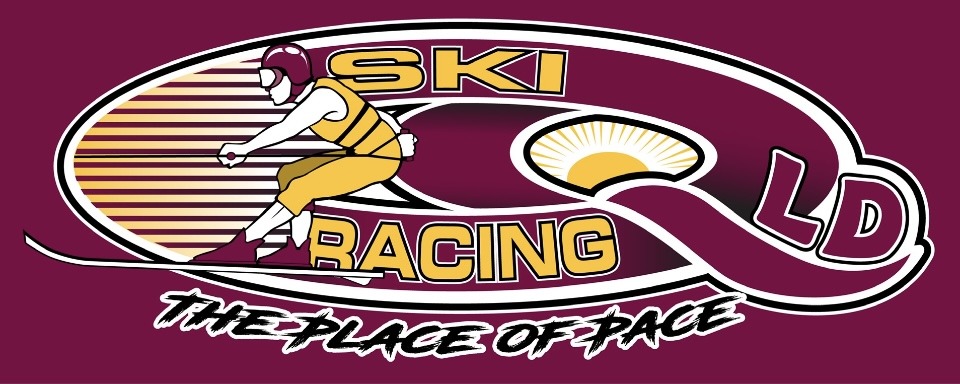                    SRA sanctioned and MPBC sanctionedBriefing - 7.30amRacing - 8.00am Race 1		MPBC Social men & women		3 LapsRace 2		MPBC Novice Men and Women		2 Laps			MPBC Come and TryRace 3		SRA Social Men and Women		3 LapsRace 4		SRA Juniors	- 13-15 Years		3 Laps Race 5		MPBC Under 25 Men & Women	4 LapsRace 6		MPBC 0-9 Boys & Girls			1 mini lap			MPBC 10 – 12 Boys & Girls		2 LapsRace 7		SRA 70mph Class				3 LapsRace 8		SRA Open Mens				4 LapsRace 9		MPBC 13-15 Boys & Girls			3 LapsRace 10		MPBC Open Men				4 Laps Race 11		SRA Open Women				4 LapsRace 12		SRA 80mph class				3 LapsRace 13		MPBC 16-19 Boys & Girls			4 LapsRace 14		MPBC Heritage Boats			3 Laps			MPBC Masters – Over 40 (85mph)	3 lapsRace 15		MPBC 70mph Class			3 LapsRace 16		SRA 105mph Class				3 Laps			SRA Veterans – Over 40Race 17		MPBC Open Women			4 LapsRace 18		SRA 90mph class				3 LapsRace 19		SRA Under 25 Men & Women		4 LapsRace 20		MPBC 90mph class				3 Laps 